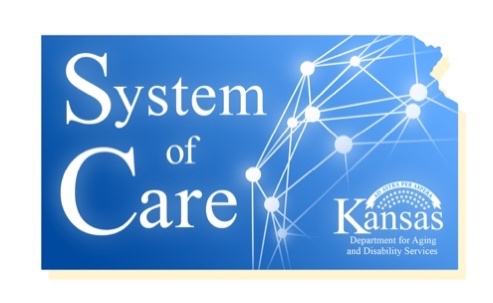 Discovery for Success Committee NOTESOctober 10, 2019, 4:30pmAttending: Debra Garcia, Nicole Freund, Janell Stang, Linda Buchheister, Grace Lamberton, Barbara Huff, Mike McAllister, Angela Heller-Workman, Susan MontagueThoughtExchange https://my.thoughtexchange.com/#362667756Continue adding and rating thoughts over the next couple of days and Nicole will send a report after. We will continue discussing how this can be used within SOC at the next meeting.  What questions could we ask? Next meeting is scheduled for: November 7th  @ 4:30 